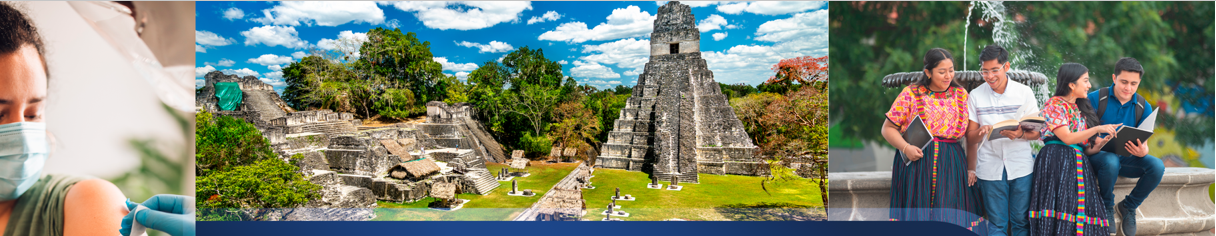 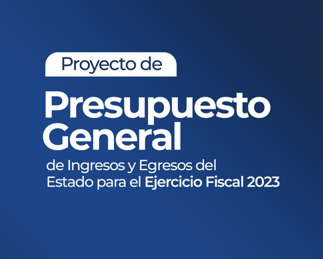 CONTENIDOPrimera ParteNota de Remisión del Señor Presidente Constitucional de la República al Congreso de la República de GuatemalaNota de Presentación del Señor Ministro de Finanzas Públicas al Señor Presidente Constitucional de la República de GuatemalaSegunda ParteExposición General de MotivosTercera parteProyecto de Decreto de la Ley del Presupuesto General de Ingresos y Egresos del Estado para el Ejercicio Fiscal 2023Cuarta ParteCuadros GlobalesQuinta PartePresupuesto Multianual 2022-2026Sexta parteIngresos1.    Presupuesto de Ingresos2.       Estimación de la Devolución de Crédito Fiscal y Gasto TributarioSéptima parteGestión por Resultados1. Metodología de la Gestión por Resultados2. Indicadores de Producto y Resultado3. Productos, Subproductos y Metas por InstituciónOctava ParteEstadísticas de Finanzas Públicas de GuatemalaNovena ParteRiesgos FiscalesDécima PartePresupuesto de EgresosPresidencia de la RepúblicaMinisterio de Relaciones ExterioresMinisterio de GobernaciónMinisterio de la Defensa NacionalMinisterio de Finanzas PúblicasMinisterio de EducaciónMinisterio de Salud Pública y Asistencia SocialMinisterio de Trabajo y Previsión SocialMinisterio de EconomíaMinisterio de Agricultura, Ganadería y AlimentaciónMinisterio de Comunicaciones, Infraestructura y ViviendaMinisterio de Energía y MinasMinisterio de Cultura y DeportesSecretarías y Otras Dependencias del EjecutivoMinisterio de Ambiente y Recursos NaturalesObligaciones del Estado a Cargo del TesoroServicios de la Deuda PúblicaMinisterio de Desarrollo SocialProcuraduría General de la NacióAnexoProyecto de Programa de Inversión Física, Transferencias de Capitale Inversión Financiera